          KАРАР				                                ПОСТАНОВЛЕНИЕ«25»апрель 2014 й.                    №  15                       «25» апреля 2014 г.О внесении  изменений  в постановлениеглавы администрации сельского поселения Сандугачевский сельсоветмуниципального района Янаульский районРеспублики Башкортостан от 03 июня  2010 года №  10 «Об утверждении  порядка осуществления администрацией сельского поселения Сандугачевский сельсовет муниципального района Янаульский район Республики Башкортостан бюджетных полномочий главных   администраторов доходов бюджетов  бюджетной системыРоссийской Федерации        В соответствии со статьей 20 Бюджетного кодекса Российской Федерации и в целях своевременного получения безвозмездных поступлений в бюджет сельского поселения Сандугачевский сельсовет муниципального района  Янаульский район Республики Башкортостан Администрация сельского поселения Сандугачевский сельсовет ПОСТАНОВЛЯЕТ:В постановление  главы администрации сельского поселения Сандугачевский сельсовет муниципального района Янаульский район Республики Башкортостан от  03 июня 2010 года №  10 «Об утверждении  порядка осуществления администрацией сельского поселения Сандугачевский сельсовет муниципального района Янаульский район Республики Башкортостан бюджетных полномочий главных  администраторов доходов бюджетов  бюджетной системы Российской Федерации» внести следующее  изменение: из пункта  2 исключить код бюджетной классификации:        791 2 02 02077 10 0000 151  «Субсидии бюджетам поселений на бюджетные инвестиции в объекты капитального строительства собственности муниципальных образований».                2. Настоящее постановление  вступает в силу с момента его подписания.       3. Контроль за исполнением настоящего  постановления оставляю за собой.Глава Администрации                                                                   Т. Ш. Куснияров     БАШKОРТОСТАН  РЕСПУБЛИКАHЫ ЯNАУЫЛ  РАЙОНЫ  МУНИЦИПАЛЬ РАЙОНЫНЫN HАНДУFАС  АУЫЛ                                  СОВЕТЫ АУЫЛ БИЛEМEHЕ ХАКИМИEТЕ 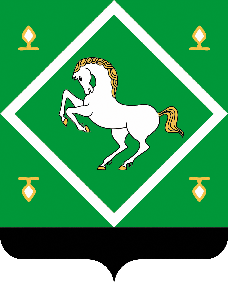 РЕСПУБЛИКА БАШКОРТОСТАН           АДМИНИСТРАЦИЯсельского поселения САНДУГАЧЕВСКИЙ сельсовет МУНИЦИПАЛЬНОГО  районаЯНАУЛЬСКИЙ РАЙОН 